Les risques chimiques1) Où trouve-t-on des produits chimiques ? Sont-ils tous dangereux ?2) Qu’est-ce qui nous informe sur les dangers principaux d’un produit chimique ?3) Pour chaque pictogramme indiquer le danger qu’il signale :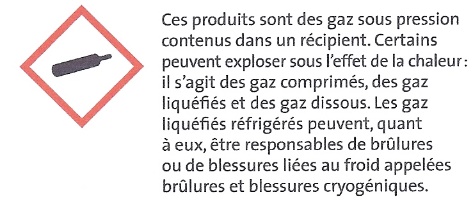 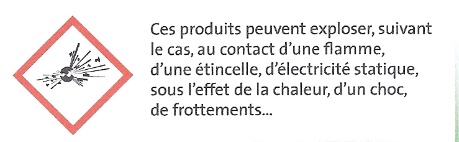 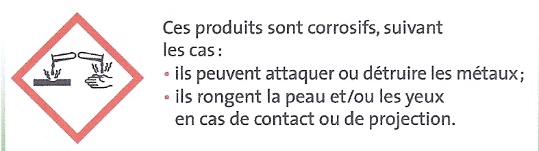 Je _____________	Je __________________________	           J’ ___________________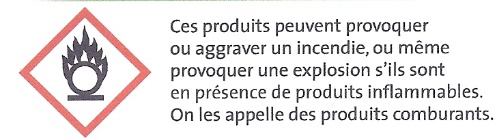 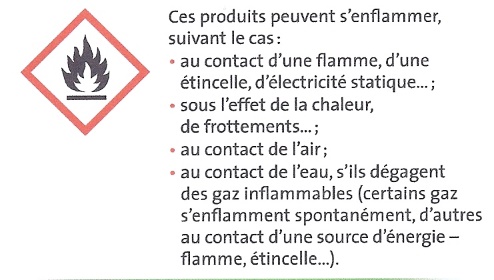 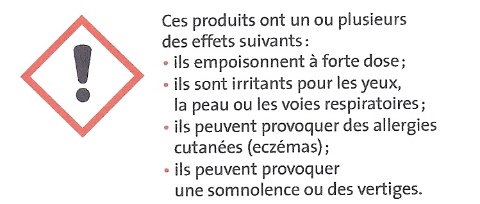 Je _________________     Je ____________________ J’  _______________________________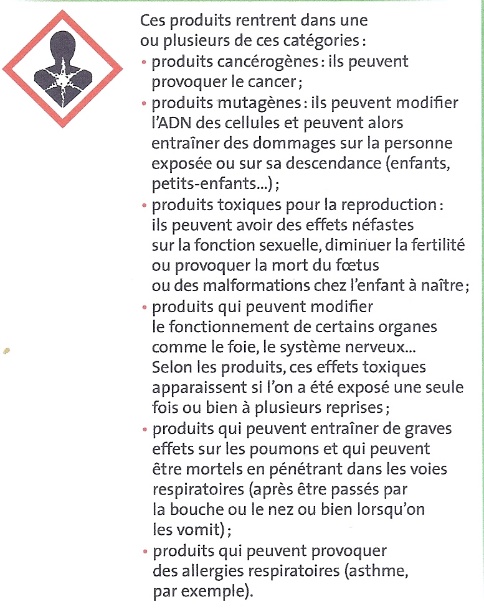 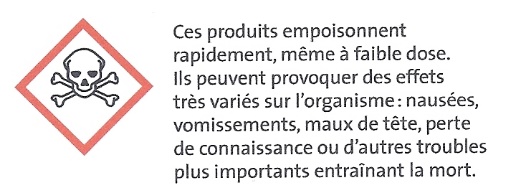 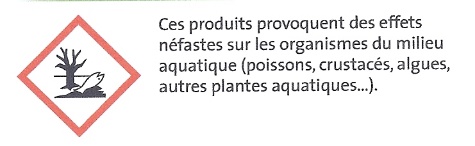 Je ________________________                Je _____________          Je _______________________4) Donner 4 précautions à prendre avec les produits chimiques ?5) Quelles sont les différentes façons de créer une explosion ou un gaz toxique ?6) Quelles sont les 3 façons possibles de rentrer en contact avec un produit chimique ?7) Donner 4 conséquences néfastes possibles sur le corps humain ?8) Les produits chimiques ne sont-ils dangereux que pour le corps humain ?Les risques chimiques1) Où trouve-t-on des produits chimiques ? Sont-ils tous dangereux ?2) Qu’est-ce qui nous informe sur les dangers principaux d’un produit chimique ?3) Pour chaque pictogramme indiquer le danger qu’il signale :Je _____________	Je __________________________	           J’ ___________________Je _________________     Je ____________________ J’  _______________________________Je ________________________                Je _____________          Je _______________________4) Donner 4 précautions à prendre avec les produits chimiques ?5) Quelles sont les différentes façons de créer une explosion ou un gaz toxique ?6) Quelles sont les 3 façons possibles de rentrer en contact avec un produit chimique ?7) Donner 4 conséquences néfastes possibles sur le corps humain ?8) Les produits chimiques ne sont-ils dangereux que pour le corps humain ?